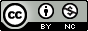 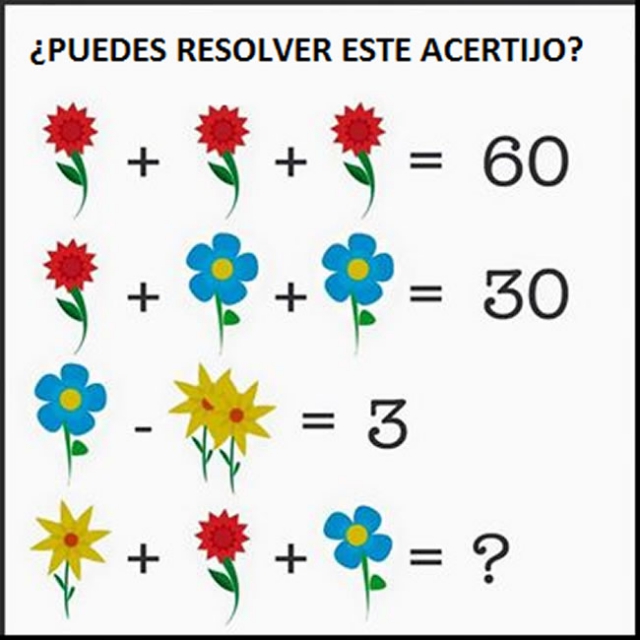 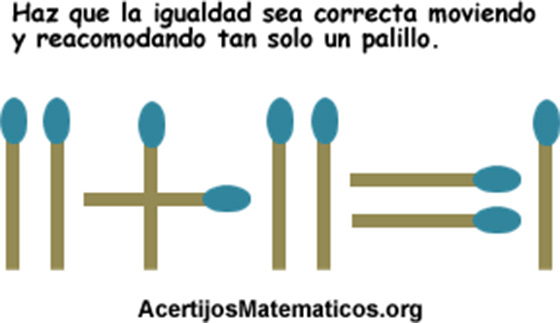 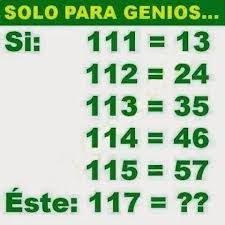 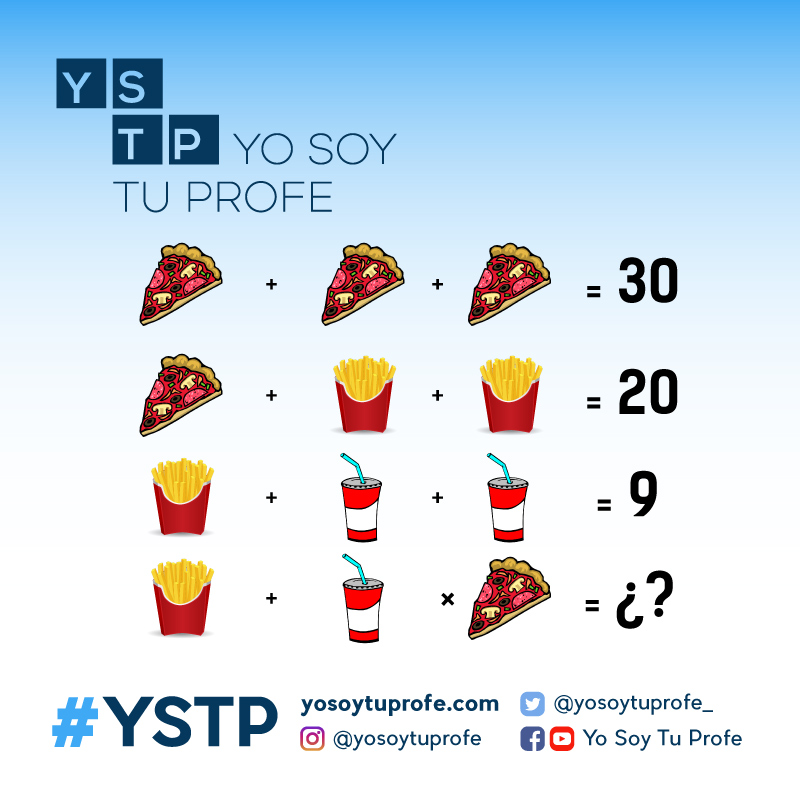 LO TIENE EN SU CABEZA, ¿QUÉ ES?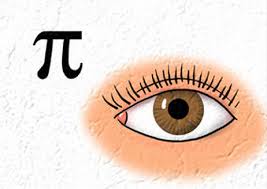 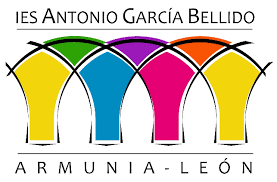 GRUPOS HETEROGÉNEOS                              CalificaciónN     Nombre_________________________________________________